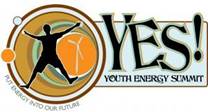 YES! Update 9.19.2016Program AnnouncementsThe 2016-17 YES! season is off to a great start.  As we gear up for the Fall Summit, work with your coordinator to schedule a time for him/her to meet your team.  These 1 on 1 meetings are a great way for your coordinator to learn more about your team and what you hope to accomplish this year.  For all teams EXCEPT those in the Northeast Cohort: Coach to-dos prior to the Fall SummitSend in your team’s RSVP to the Fall Summit by October 5Have students’ parents complete the online liability release form by October 5 (they will not be able to partake in Fall Summit activities without a completed form on file!)Regional Highlights Northeast: The Northland received our first frost on morning of September 14th.  According to phenological records that is two days ahead of average.  Hopefully the school gardens were covered and survived the chilly night.  We are looking forward to hearing about the progress of these gardens at our Fall Summit on October 3rd.  Contact Jim with questions or concerns about the summit.West Central: Prairie Woods ELC has boxes for the World Wear shoe collection and can get more if you want to participate!  More information about the program can be found on the Coaches Corner page of the website.  Teams in Stearns and Wright counties that are interested in doing a water stewardship event at a county park, contact Kory Klebe at kory_k@co.kandiyohi.mn.us.Southern: The Glencoe-Silver Lake Supermileage team had a busy summer!  They drove their Supermileage and electric vehicles in the Glencoe Days parade in June and in the state fair parade in September, received blue ribbons for their vehicles on display at the state fair, and have been displaying their vehicles at home football games to share their work with parents and community members.  Follow them on Facebook to hear more updates throughout the year!Regional GrantsInclude one grant specific to your region.  Omit if there are none at the time of the update.State & National Grants & Other OpportunitiesApply to be a part of Scientists in the Classroom!  Scientists in the Classroom is a way for teachers and scientists to collaborate to further science education.  Scientists act as resources for teachers and students while teachers and students serve as a way for scientists to understand how to connect to a broader audience.  Teams near the metro area that are interested in preparing for the installation of a gravel bed nursery on the front porch of the Science Museum should contact Katelyn at katelyn@youthenergysummit.org.  This project is run through the Mississippi Park Connection and National Park Service as a way to increase the hardiness of urban trees in response to climate change.  The trees planted in the bed will eventually be planted along the river in St. Paul. CERTs is running a Solar Video Contest with MnSEIA, and they want YOUR TEAM to submit a video.  Submissions are held September 6-October 16, and voting is held October 17-November 9.  Prizes are awarded as follows: 1st place $500, 2nd place $300, 3rd place $200.  For more information about the contest and to submit videos, click here. 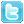 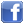 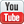 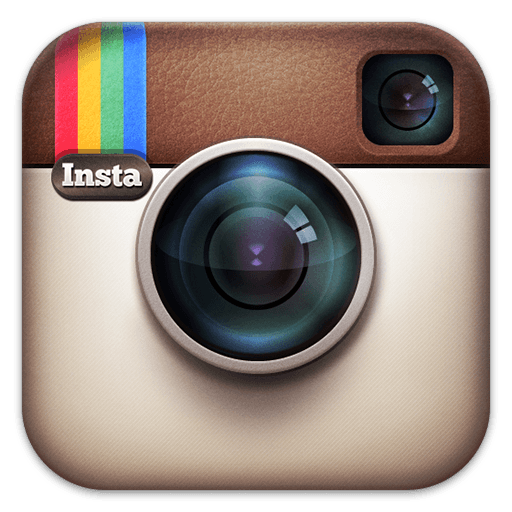 